Zakruzhny OleksandrExperience:Position applied for: 2nd OfficerDate of birth: 28.02.1976 (age: 41)Citizenship: UkraineResidence permit in Ukraine: NoCountry of residence: UkraineCity of residence: ChornomorskContact Tel. No: +38 (063) 976-63-32E-Mail: zakruzhny@rambler.ruU.S. visa: NoE.U. visa: NoUkrainian biometric international passport: Not specifiedDate available from: 18.03.2014English knowledge: GoodMinimum salary: 3500 $ per monthPositionFrom / ToVessel nameVessel typeDWTMEBHPFlagShipownerCrewing2nd Officer26.10.2011-26.03.2014Cape MondegoContainer Ship3788216000Marshall IslandMartimeColumbia2nd Officer26.10.2011-26.03.2014Cape MondegoContainer Ship3788216000Marshall IslandMartimeColumbia2nd Officer08.03.2013-11.07.2013NajadeContainer Ship3813016000LiberiaMartimeColumbia2nd Officer08.03.2013-11.07.2013NajadeContainer Ship3813016000LiberiaMartimeColumbia2nd Officer11.03.2014-01.12.2012Cape MondegoContainer Ship3788216000Marshall IslandMartimeColumbia2nd Officer11.03.2014-01.12.2012Cape MondegoContainer Ship3788216000Marshall IslandMartimeColumbia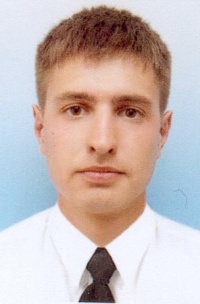 